Муниципальное дошкольное образовательное учреждение«Детский сад №23 с.Шурскол»Конспектобразовательной деятельности по познавательному развитию для детей старшего дошкольного возраста (5-6 лет)По теме: «У бабушки Варварушки»Автор: Лысенкова Наталья ВасильевнаВоспитатель 1 квалификационной категориис.Шурскол2017 годЦель: приобщение детей к русско-народной культуре, истокам народного творчества.Задачи:Знакомить с фольклорными произведениями.Воспитывать любовь к родному языку.Формировать познавательную активность.Создать у детей радостное настроение.Материал. Плоскостные изображения персонажей потешек, кот (мягкая игрушка), детская лошадка-качалка; русская изба, сундучок, костюмы для детей.Предварительная работа. Воспитатель разучивает с малышами песенки, потешки.Ход мероприятияВоспитатель приносит в группу письмо.Воспитатель.Принесла я вам письмо, 
Вот (показывает)от бабушки оно. 
В гости к ней вы собирайтесь,
Быстро-быстро наряжайтесь,
Ведь у бабушки, у Варварушки 
День рождения!(Читает письмо-приглашение).«Ко мнe в гости собирайтесь 
Да в дорогу отправляйтесь,
Жду вас с нетерпением, 
Уж готово угощение! 
Бабушка Варварушка».Дети и воспитатель наряжаются в русские народные костюмы.Воспитатель. Поехали скорей к бабушке. У нас и лошадки есть. Раньше, в старину люди ездили на лошадях, а по праздникам запрягали тройки. Что бы наша тройка помчалась нужно сказать волшебные слова:Еду, еду на лошадке, 
На лошадке в красной шапке,   
К бабушке Варварушке 
В гости на оладушки.Дети произносят волшебные слова и, держась за удила, отправляются к бабушке в гости.Воспитатель. Тпру, стой, лошадка! Ребята, посмотрите какой лужок. Давайте остановимся, отдохнем, песню споем.Танец-песня «Бабушка, испеки оладушки»Воспитатель. Поехали дальше, домик бабушки уже совсем близко.Еду, еду на лошадке, 
На лошадке в красной шапке, 
К бабушке Варварушке 
В гости на оладушки.  Воспитатель.А вот и домик небольшой, 
Дым колечком над трубой, 
Видно, варится обед, 
Есть здесь кто-то или нет?Дети.Лады-лады-ладушки
Приехали мы к бабушке,
К нашей милой бабушке
Бабушке-забавушке,
Приехали ребятушки -
Милые внучатушки.Выходит бабушка в русском сарафане (взрослый), встречает детей.Бабушка. Детушки - малолетушки мои пришли! Здравствуйте! Будьте гостями! А мои-то детки, детки-малолетки, уселись, расселись, кто на лавочку, кто на табуреточку. А я чай заварю, печенья напеку! Хорошо у меня в избе, тепло, а сколько добра всякого - видимо-невидимо. И лавочки есть, и стол. А что еще есть?Дети (перечисляют npeдметы дoмашней утвари). Самовар, деревянная посуда, половики, люлька, икона, печка, матрешки...Воспитатель. Ребята, а давайте с матрешками поиграем?Музыкальная игра «Матрешки»Веселые матрешки, (Хлопают в ладоши)На ногах сапожки, (Руки на пояс, поочередно выставляют ногу на пятку вперед)Сарафаны пестрые, (Руки на пояс, повороты туловища направо – налево)Яркие платочки, (Наклоны головой влево - вправо)Любим танцевать, (Топают ногами)Раскраснелись наши щечки, (потереть щечки)Мы веселые матрешки,Мы похожи словно сестры. (Хлопают в ладоши)Бабушка. А я не одна в доме живу.Живет со мной кот Васька. Ночью он мышей ловит, а днем на печке греется и мурлычет.Как у нашего кота 
Шубка очень хороша, 
Как у котика усы 
Удивительной красы, 
Глаза смелые, 
Зубки белые. 
Выйдет котя в огород, 
Всполошится весь народ: 
И петух, и курица 
С деревенской улицы, 
Станут котю в гости звать,
Станут котю угощать.
А вы тоже его позовите!Дети.Котя, котенька, коток, 
Котя, серенький лобок!
Приди, котик, ночевать, 
Нашу деточку качать! 
Уж как я тебе, коту, 
За работу заплачу: 
Дам кусок пирога 
И кувшин молока.Бабушка. А еще живут у меня курочки, петушок, гуси и уточки.Проводится словесная игра: бабушка говорит первую строчку, дети - вторую и т.д.Наши курочки в окно 
Ко-ко-ко, ко-ко-ко! 
Наши уточки с утра
Кря-кря-кря! Кря-кря-кря! 
Наши гуси у пруда 
Га-га-га! Га-га-га! 
А индюк среди двора 
Бал-бал-бал! Балды-балда!
А как Петя-петушок 
Раным-рано поутру 
Нам споет ку-ка-ре-ку!Бабушка. Вот как я весело живу! А еще ко мне в гости сыновья приезжают, и мы с ними играем.Проводится русская народная игра «Семь сыновей». Дети сопровождают слова бабушки соответствующими движениями.Бабушка.У Варвары, у старушки
Жили в маленькой избушке 
Семь сыновей, 
Все без бровей {показывает брови}.
Вот с такими глазами  {показывает большие глаза}, 
Вот с такими ушами {показывает огромные уши}, 
Вот с такой головой {показывает большую голову}, 
Вот с такой бородой {показывает длинную бороду}. 
Ничего они не ели, 
Все на бабушку смотрели, 
Делали вот так {бабушка показывает любое движение, дeти  повторяют}.Игра повторяется по желанию дeтей, теперь они показывают движения.Бабушка. Есть у меня волшебный сундук. Давайте его откроем и отгадаем потешки о животных:Дай молока, Буренушка,
Хоть капельку – на донышко!
Дай нам сливок ложечку,
Творогу немножечко.
Всем дает здоровье
Молоко коровье.Барешеньки-крутороженьки
По горам ходят,
В дудочку играют,
Деток потешают.Зайка серенький сидит
И ушами шевелит.      
(Дети показывают.)Зайке холодно сидеть,
Надо лапочки погреть, 
(Дети показывают.)Раз-два, надо лапочки погреть.
Зайке холодно стоять, 
Надо зайке поскакать. 
(Дети скачут.)Идет коза рогатая
За малыми ребятами, 
Кто кашу не ест, молока не пьет:
Забодает, забодает, забодает.Воспитатель.Кто на ярмарку верхом 
Едет на лошадке, 
Сам с седою бородой,
Вспомните, ребятки?Дети.Из-за леса, из-за гор
Едет дедушка Егор: 
Сам на лошадке, 
Жена на коровке, 
Дети на телятках, 
Внуки на козлятках.Бабушка. Молодцы, ребятки, все потешки знаете. Ой, засиделись мы, а давайте хоровод поводим, да поиграем.Воспитатель. Бабушка, а ребята тебе приготовили музыкальный подарок.Исполняют танец-песню «Бабушка, испеки оладушки»Бабушка. Спасибо, мои дорогие, за поздравление. А вот и угощение готово. Попробуйте моих яблочек из осеннего сада. Вкусные, наливные!Угощает детей яблоками.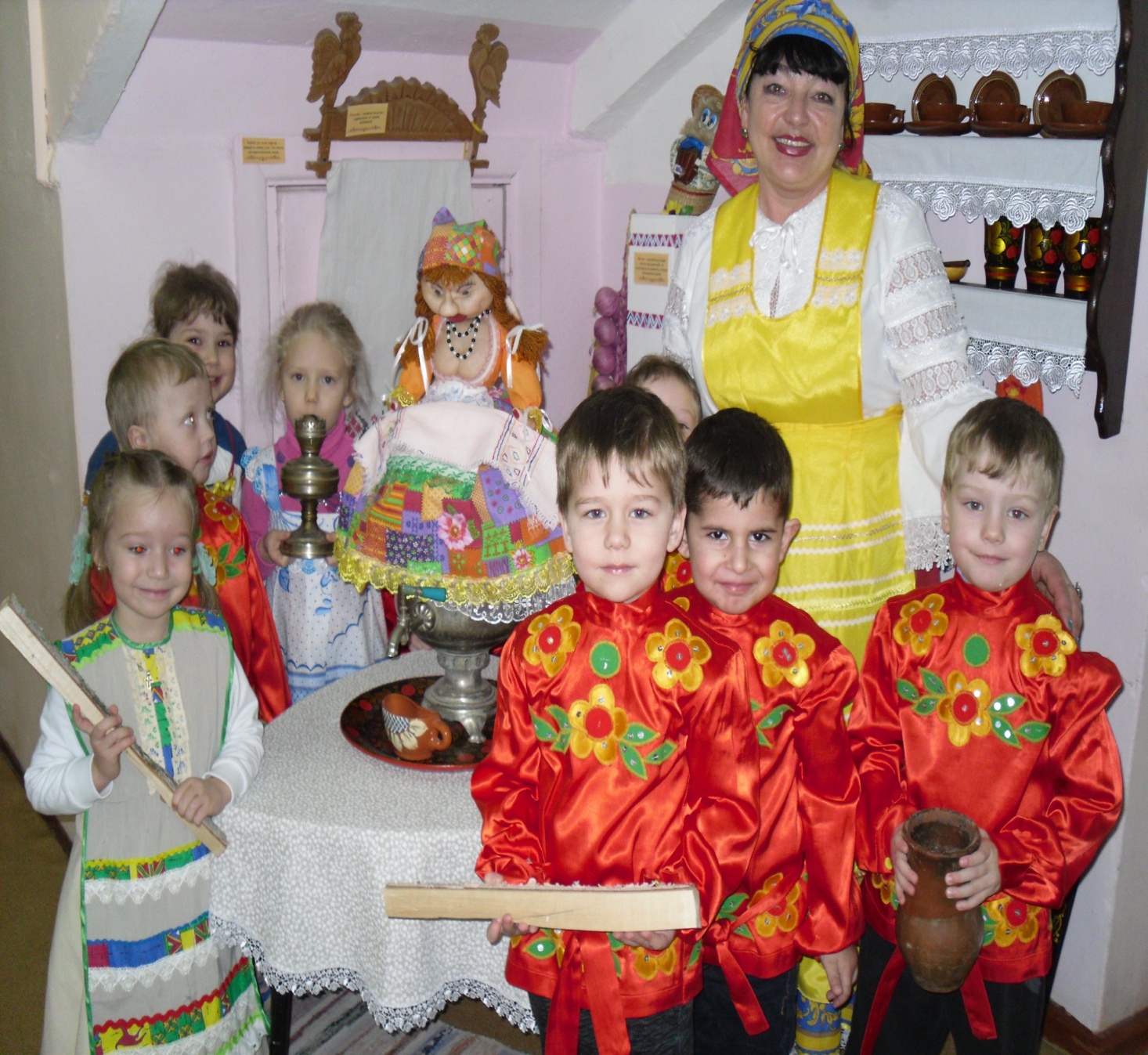 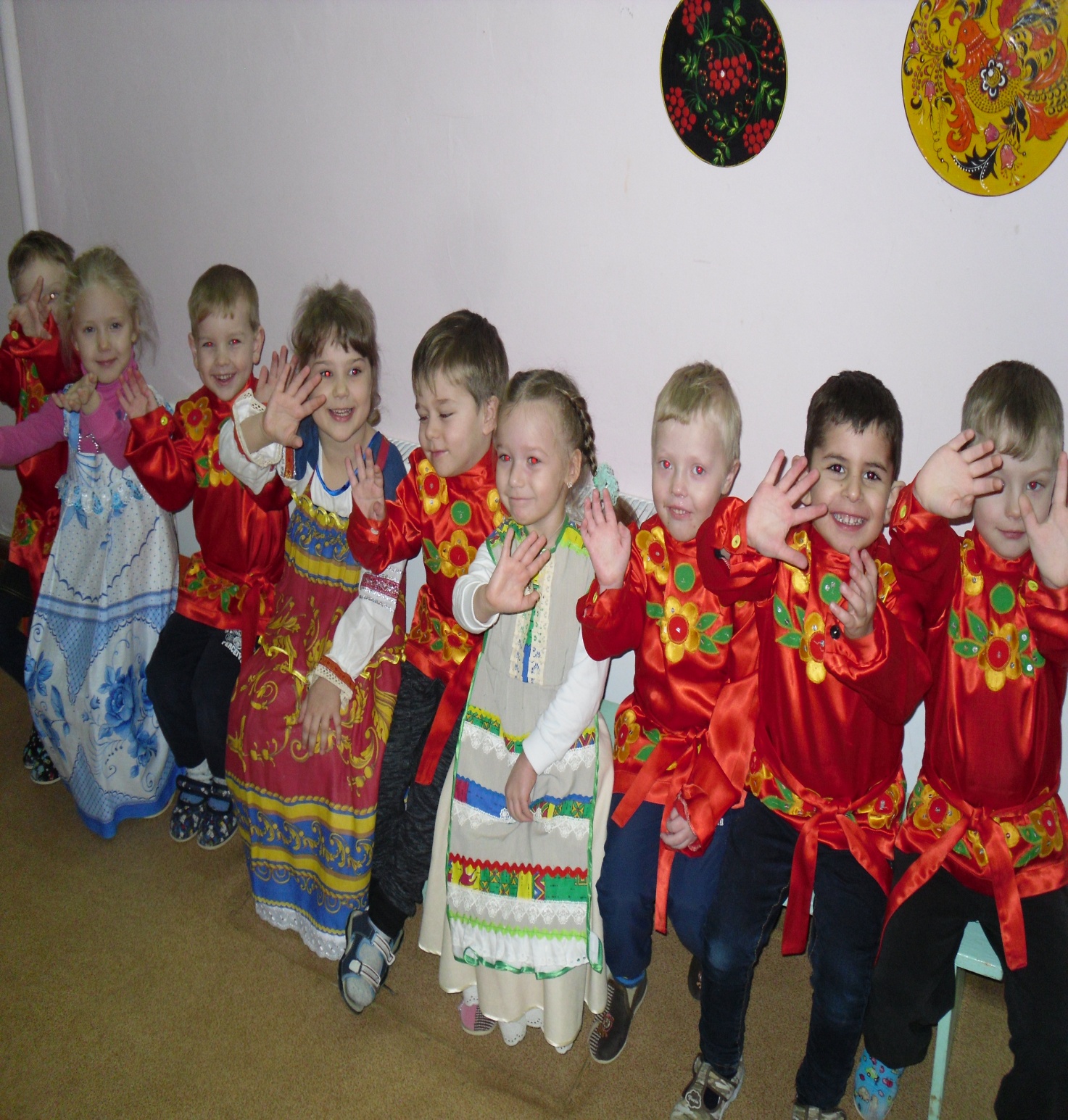 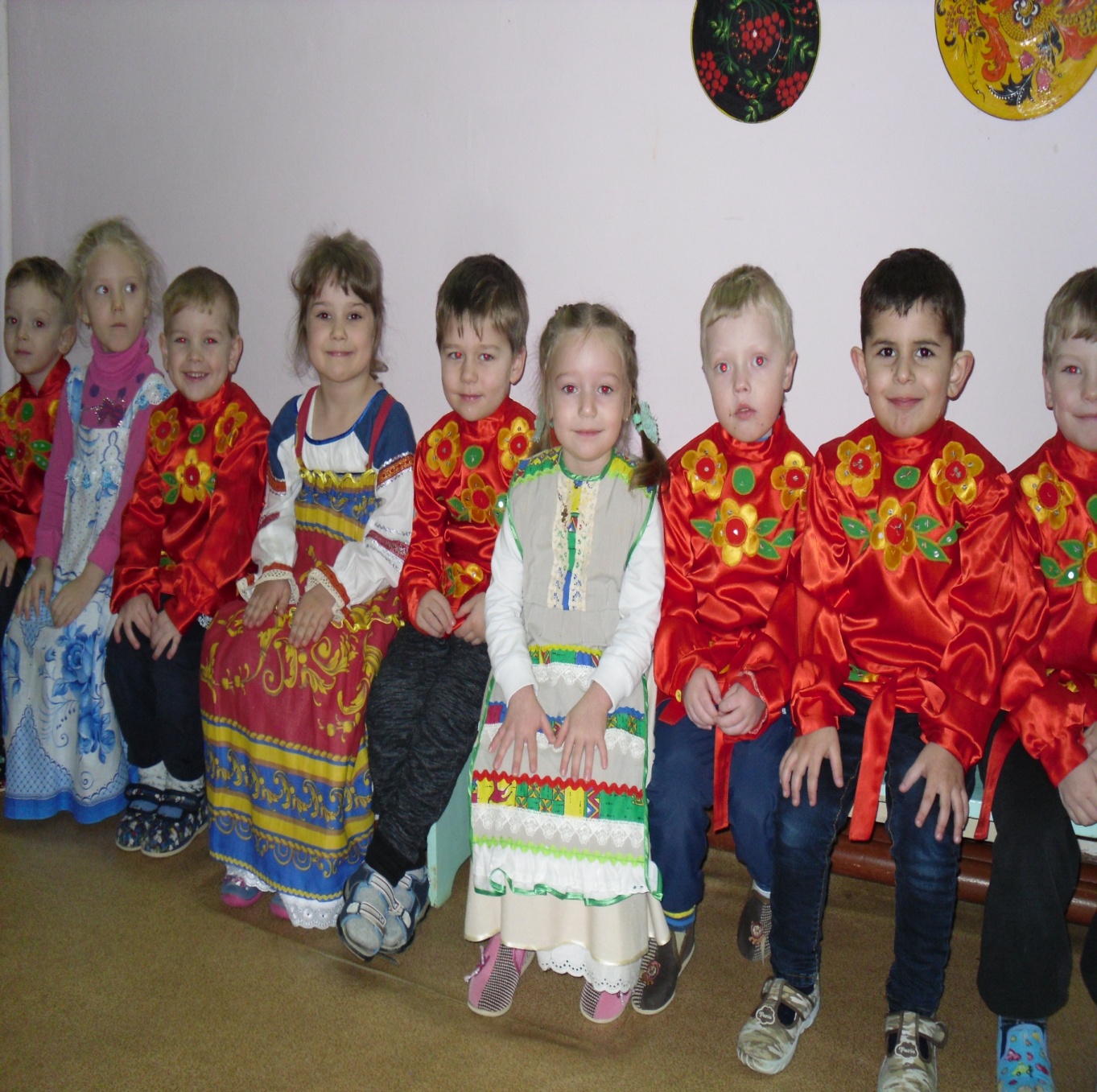 